ΠΡΟΓΡΑΜΜΑ  ΜΑΘΗΜΑΤΩΝ   Στ2 ΤΑΞΗΣ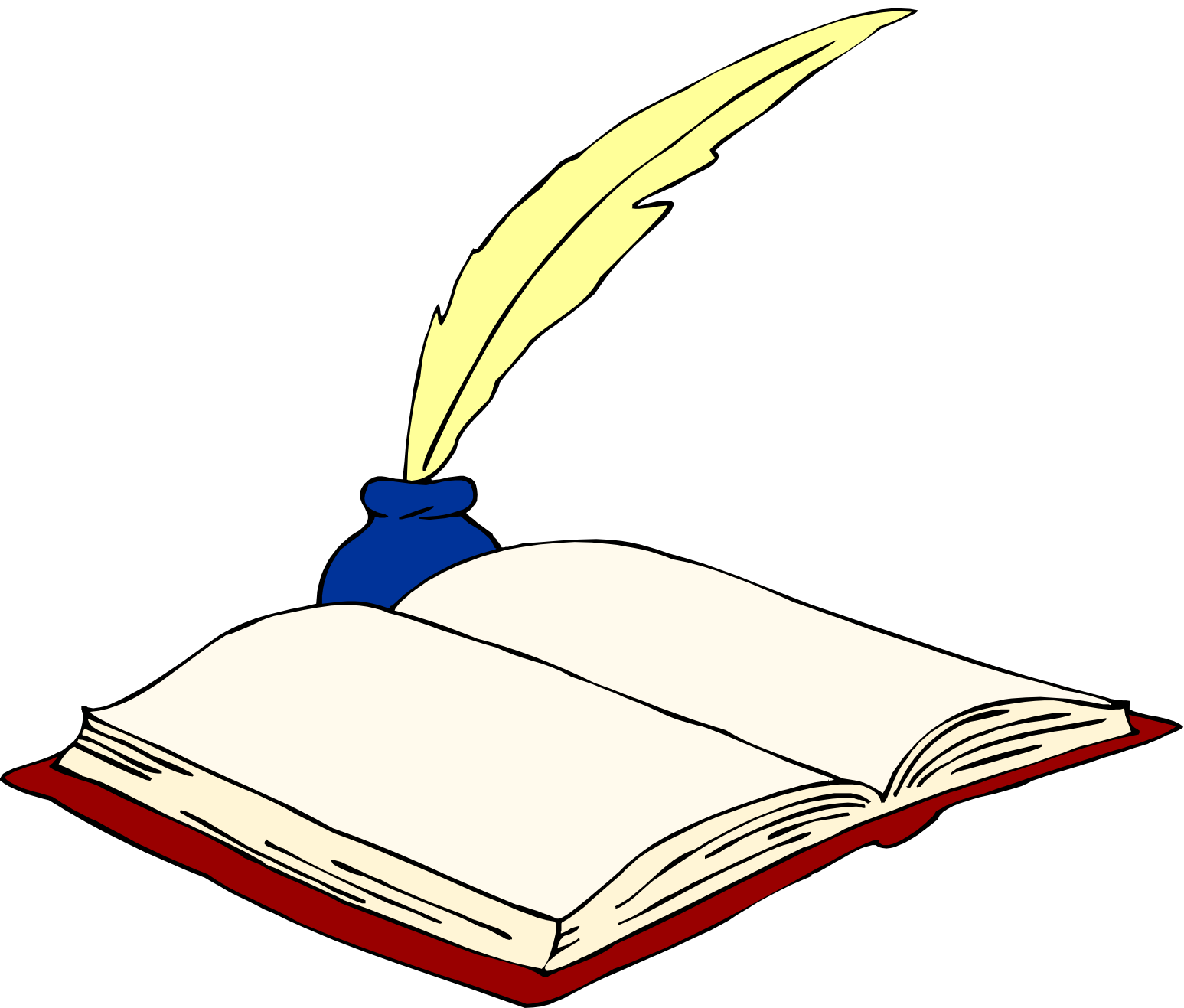 H  Δασκάλα  της  τάξης  Ευγενίδη Μαρία                        ΠΡΟΓΡΑΜΜΑ  ΜΑΘΗΜΑΤΩΝ  ΑΣΥΓΧΡΟΝΗΣ Στ2 ΤΑΞΗΣ   H  Δασκάλα  της  τάξης  Ευγενίδη ΜαρίαΔΕΥΤΕΡΑΤΡΙΤΗΤΕΤΑΡΤΗΠΕΜΠΤΗΠΑΡΑΣΚΕΥΗΜΑΘΗΜΑΤΙΚΑΜΑΘΗΜΑΤΙΚΑΑΓΓΛΙΚΑ(Χριστοφορίδου)ΜΑΘΗΜΑΤΙΚΑΓΛΩΣΣΑΠΛΗΡΟΦΟΡΙΚΗ(Πλάτης)ΑΓΓΛΙΚΑ(Χριστοφορίδου)ΦΥΣΙΚΗΓΕΩΓΡΑΦΙΑΜΑΘΗΜΑΤΙΚΑΓΛΩΣΣΑΓΛΩΣΣΑΦΥΣΙΚΗΑΓΓΛΙΚΑΙΣΤΟΡΙΑΓΛΩΣΣΑΓΛΩΣΣΑΕΙΚΑΣΤΙΚΑ(Κοταμανίδου Νεκτ.)ΠΟΛΙΤΙΚΗ ΑΓΩΓΗΓΕΩΓΡΑΦΙΑΓΑΛΛΙΚΑ\ΓΕΡΜΑΝΙΚΑ(Τσιμπίδη)          ΙΣΤΟΡΙΑΓΛΩΣΣΑΘΡΗΣΚΕΥΤΙΚΑΜΟΥΣΙΚΗ(Παπαδοπούλου Αικ.)ΔΕΥΤΕΡΑΤΡΙΤΗΤΕΤΑΡΤΗΠΕΜΠΤΗΠΑΡΑΣΚΕΥΗΑΣΥΓΧΡΟΝΗΑΣΥΓΧΡΟΝΗ